Відповідно до статті 140 Земельного кодексу України загальними підставами припинення права власності на земельну ділянку є:● добровільна відмова власника від права на земельну ділянку;● смерть власника земельної ділянки за відсутності спадкоємця;● відчуження земельної ділянки за рішенням власника;● звернення стягнення на земельну ділянку на вимогу кредитора;● відчуження земельної ділянки з мотивів суспільної необхідності та для суспільних потреб;● конфіскація за рішенням суду;● невідчуження земельної ділянки іноземними особами та особами без громадянства у встановлений строк у випадках, визначених Земельним кодексом України.При цьому, статтею 143 Земельного кодексу України визначено, що примусове припинення прав на земельну ділянку здійснюється у судовому порядку у разі:● використання земельної ділянки не за цільовим призначенням;● неусунення допущених порушень законодавства (забруднення земель радіоактивними і хімічними речовинами, відходами, стічними водами, забруднення земель бактеріально-паразитичними і карантинно-шкідливими організмами, засмічення земель забороненими рослинами, пошкодження і знищення родючого шару ґрунту, об'єктів інженерної інфраструктури меліоративних систем, порушення встановленого режиму використання земель, що особливо охороняються, а також використання земель способами, які завдають шкоди здоров'ю населення) в строки, встановлені вказівками (приписами) центрального органу виконавчої влади, що реалізує державну політику у сфері здійснення державного нагляду (контролю) в агропромисловому комплексі;● конфіскації земельної ділянки;● примусового відчуження земельної ділянки з мотивів суспільної необхідності;● примусового звернення стягнень на земельну ділянку по зобов'язаннях власника цієї земельної ділянки;● невідчуження земельної ділянки іноземними особами та особами без громадянства у встановлений строк у випадках, визначених Земельним кодексом України.Добровільна відмова власника від права на земельну ділянкуПрипинення права власності на земельну ділянку у разі добровільної відмови власника землі на користь держави або територіальної громади здійснюється за його заявою до відповідного органу.Органи виконавчої влади або органи місцевого самоврядування у разі згоди на одержання права власності на земельну ділянку укладають угоду про передачу права власності на земельну ділянку. Угода про передачу права власності на земельну ділянку підлягає нотаріальному посвідченню.Смерть власника земельної ділянки за відсутності спадкоємцяПорядок визнання спадщини відумерлою визначений статтею 1277 Цивільного кодексу України.У разі відсутності спадкоємців за заповітом і за законом, усунення їх від права на спадкування, неприйняття ними спадщини, а також відмови від її прийняття орган місцевого самоврядування за   місцем відкриття спадщини, а якщо до складу              спадщини входить нерухоме майно – за його місцезнаходженням, зобов'язаний подати до суду заяву про визнання спадщини відумерлою.Заява про визнання спадщини відумерлою може також бути подана кредитором спадкодавця, а якщо до складу спадщини входять земельні ділянки сільськогосподарського призначення – власниками або користувачами суміжних земельних ділянок. У такому разі суд залучає до розгляду справи органи місцевого самоврядування за місцем відкриття спадщини та/або за місцезнаходженням нерухомого майна, що входить до складу спадщини.Заява про визнання спадщини відумерлою подається після спливу одного року з часу відкриття спадщини.Спадщина, визнана судом відумерлою, переходить у власність територіальної громади за місцем відкриття спадщини, а нерухоме майно – за його місцезнаходженням.Відчуження земельної ділянки за рішенням власникаВідповідно до частини дев’ятої статті 79-1 Земельного кодексу України земельна ділянка може бути об'єктом цивільних прав виключно з моменту її формування (крім випадків суборенди, сервітуту щодо частин земельних ділянок) та державної реєстрації права власності на неї.Згідно з частиною першою статті 182 Цивільного кодексу України право власності та інші речові права на нерухомі речі, обтяження цих прав, їх виникнення, перехід і припинення підлягають державній реєстрації.Пунктом 15 «Перехідних положень» Земельного кодексу України визначено, що до набрання чинності законом про обіг земель сільськогосподарського призначення, але не раніше  1 січня 2019 року, не допускається купівля-продаж або іншим способом відчуження земельних ділянок, які перебувають у власності громадян та юридичних осіб для ведення товарного сільськогосподарського виробництва, земельних ділянок, виділених в натурі (на місцевості) власникам земельних часток (паїв) для ведення особистого селянського господарства, а також земельних часток (паїв), крім передачі їх у спадщину, обміну земельної ділянки на іншу земельну ділянку відповідно до закону та вилучення (викупу) земельних ділянок для суспільних потреб.Угоди (у тому числі довіреності), укладені під час дії заборони на купівлю-продаж або іншим способом відчуження земельних ділянок та земельних часток (паїв), зазначених вище, в частині їх купівлі-продажу та іншим способом відчуження, а так само в частині передачі прав на відчуження цих земельних ділянок та земельних часток (паїв) на майбутнє є недійсними з моменту їх укладення (посвідчення).Звернення стягнення на земельну ділянку на вимогу кредитораУ випадках, визначених цивільним законодавством, на земельну ділянку може бути звернено стягнення на вимогу кредитора.Припинення права власності на земельну ділянку таким способом здійснюється у судовому порядку.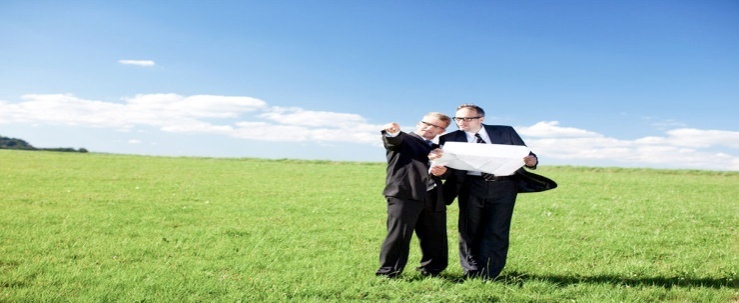 Відчуження земельної ділянки з мотивів суспільної необхідності та для суспільних потребПідстави та порядок викупу земельних ділянок для суспільних потреб, які перебувають у власності фізичних та юридичних осіб, а також примусового відчуження земельних ділянок з мотивів суспільної необхідності визначаються законодавством, зокрема, статтею 151 Земельного кодексу України та Законом України «Про відчуження земельних ділянок, інших об'єктів нерухомого майна, що на них розміщені, які перебувають у приватній власності, для суспільних потреб чи з мотивів суспільної необхідності».Конфіскація земельної ділянки за рішенням судуЗемельна ділянка може бути конфіскована виключно за рішенням суду у випадках, обсязі та порядку, встановлених законом.Відповідно до статті 354 Цивільного кодексу України до особи може бути застосовано позбавлення права власності на майно за рішенням суду як санкція за вчинення правопорушення (конфіскація) у випадках, встановлених законом.Конфісковане майно переходить у власність держави безоплатно.Обсяг та порядок конфіскації майна встановлюються законом.Відповідно до положень статті 59 Кримінального кодексу України покарання у виді конфіскації майна полягає в примусовому безоплатному вилученні у власність держави всього або частини майна, яке є власністю засудженого. Якщо конфіскується частина майна, суд повинен зазначити, яка саме частина майна конфіскується, або перелічити предмети, що конфіскуються.Конфіскація майна встановлюється за тяжкі та особливо тяжкі корисливі злочини, а також за злочини проти основ національної безпеки України та громадської безпеки незалежно від ступеня їх тяжкості і може бути призначена лише у випадках, спеціально передбачених в Особливій частині Кримінального кодексу України.Невідчуження земельної ділянки іноземними особами та особами без громадянства у встановлений строк у випадках, визначених Земельним кодексом України Згідно з частиною п’ятою статті 22 Земельного кодексу України землі сільськогосподарського призначення не можуть передаватись у власність іноземцям, особам без громадянства, іноземним юридичним особам та іноземним державам.Статтею 145 Земельного кодексу України визначено, що якщо до особи переходить право власності на земельну ділянку, яка за цим Кодексом не може перебувати в її власності, ця ділянка підлягає відчуженню її власником протягом року з моменту переходу такого права.У випадках, коли земельна ділянка цією особою протягом встановленого строку не відчужена, така ділянка підлягає примусовому відчуженню за рішенням суду.Особа, до якої переходить право власності на земельну ділянку і яка не може набути право власності на землю, має право отримати її в оренду.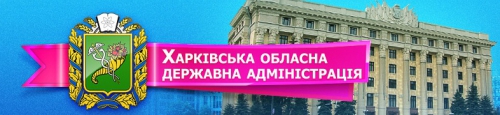 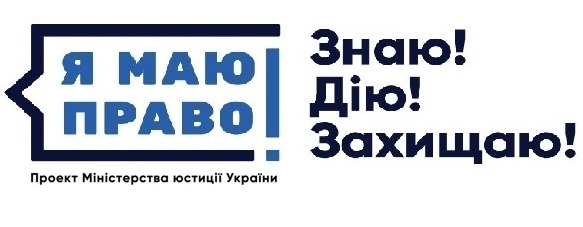 Припинення права власності на земельну ділянкуХарків – 2018